INFORMATION PRESSE				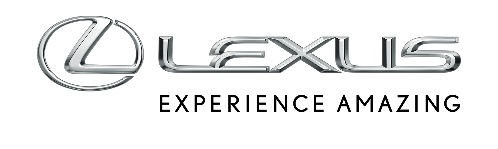 LEXUS LANCE LE RX 450hL SON PREMIER MODÈLE 7 PLACES EN EUROPE LE NOUVEAU LEXUS RX 450hL : SYNONYME DE LUXE ET DE POLYVALENCETroisième rangée de sièges rabattables électriquement de sérieSept placesSellerie cuir et climatisation tri-zone de sérieHayon électrique à ouverture main-libres de sérieDisponible avec un moteur essence V6 sur les marchés d’Europe de l’Est en février 2018 et avec un système hybride en Europe centrale et occidentale en mai 2018Les familles pourront désormais profiter d’un surcroît d’espace à bord avec l’arrivée des nouveaux modèles Lexus RXL dotés de trois rangées de sièges. Le RX a été à l’origine du segment des SUV de luxe il y a vingt ans et il continue de le dominer largement en étant le modèle le plus populaire sur le marché international. Les modèles RX 450hL et RX 350L (non disponible en Belgique / au Grand-Duché de Luxembourg) conservent leur élégance stylistique mais offrent désormais sept places.Fonction et styleAvec le nouveau modèle RX 450hL, les clients Lexus peuvent maintenant opter pour une troisième rangée sans compromis sur l’élégance du design et la maniabilité tant appréciées. Grâce à l’ingéniosité de l’architecture du véhicule, Lexus a rallongé la carrosserie de 110 mm à l’arrière avec une vitre de hayon dessinant un angle plus marqué que sur les modèles à deux rangées afin de garantir une garde au toit confortable aux passagers de la troisième rangée et une modularité accrue de l’espace de chargement.La version sept places se dote d’une banquette fractionnable en configuration 40/20/40 sur la deuxième rangée. L’accès à la troisième rangée se fait facilement en tirant sur un levier qui fait coulisser la deuxième rangée de sièges vers l’avant. Le RX 450hL offre une longueur de chargement à l’arrière de la troisième rangée supérieure à celle de ses rivaux au bénéfice de la modularité. Lexus a conçu la troisième rangée du RX 450hL de façon à offrir un niveau de confort et de luxe identique à celui de la deuxième rangée. Cette dernière adopte une position légèrement plus haute que la troisième rangée pour offrir davantage d’espace aux pieds aux passagers arrière. La sellerie cuir de série est proposée en plusieurs couleurs. Grâce au système de climatisation tri-zone, les passagers de la troisième rangée disposent d’une climatisation et de diffuseurs indépendants. En outre, le RX 450hL soigne sa praticité avec une troisième rangée rabattable électriquement et un hayon électrique intelligent (option ; en approchant la main de l’emblème Lexus, on déclenche l’ouverture du hayon).Certains éléments augmentent la modularité du RX 450hL comme le plancher plat derrière la troisième rangée rabattue, les deux porte-gobelets pour la troisième rangée, le couvre-bagages facile à ranger et les glissières protégées. Design identitaire de LexusLe RX 450hL bénéficie du même niveau de sécurité, de design, de luxe et de performances qui a déjà valu des récompenses au modèle cinq places. La synthèse novatrice entre la modularité des SUV et le confort digne des berlines de luxe se pare du design identitaire de la marque qui associe avec brio des lignes galbées et tendues. La calandre trapézoïdale caractéristique de Lexus accroche le regard et se détache grâce à un élégant entourage chrome. Les projecteurs premium en L à diodes électroluminescentes (LED) incluent chacun trois éléments dessinant une forme originale en L. L’effacement du montant arrière du RX 450hL crée un effet de toit en suspension. Le thème trapézoïdal est repris à l’arrière qui adopte des feux LED en L enveloppant le hayon et prolongés sur les ailes arrière. Les jantes 20 pouces disponibles sur les versions Executive Line et Privilege Line arborent des designs qui soulignent l’allure imposante du véhicule.Sécurité LexusLe RX 450hL bénéficie d’airbags rideaux sur toute la longueur de l’habitacle pour couvrir les trois rangées.Le Lexus Safety System +, de série en Belgique / au Grand-Duché de Luxembourg, inclut le système de sécurité précollision (PCS) avec détection des piétons, l’aide au maintien dans la file de circulation (LKA) avec action correctrice au volant, la gestion automatique des feux de route (AHB), un régulateur de vitesse adaptatif (ACC) et la lecture des panneaux de signalisation (RSA).Les équipements suivants sont également disponibles: moniteur d’angle mort (BSM) avec vision panoramique à 360°, des capteurs d’assistance au stationnement intelligents (IPS) et feux de route adaptatifs (AHS).RX 450hL Dans l’univers du luxe, les acheteurs à la recherche d’un véhicule familial à trois rangées sur les marchés d’Europe occidentale et centrale trouveront dans le nouveau Lexus RX 450hL le compagnon de voyage idéal. Le Lexus Hybrid Drive associe un moteur essence V6 3,5 litres à double injection à deux puissants moteurs électriques et développe une puissance totale combinée de 313 ch au bénéfice de l’accélération et des performances de dépassement. Sa traction intégrale est spécifique au modèle hybride-électrique. Elle remplace les pignons de transfert et l’arbre de transmission par un moteur électrique indépendant à l’arrière qui entraîne les roues arrière en cas de besoin afin de contribuer à une motricité optimale. RX 350 L (non disponible en Belgique / au Grand-Duché de Luxembourg)Le Lexus RX 350L offre toute la puissance nécessaire à un véhicule sept places avec un coffre de capacité supérieure. Le V6 3.5 litres est associé au système avancé de double injection D-4S qui associe l’injection directe et une injection dans le conduit d’admission. Pour accroître l’efficacité,  le moteur bénéficie de la distribution variable intelligente VVT-iW  (Variable Valve Timing with intelligence Wide) sur l’arbre d’admission et de la distribution variable VVT-i sur l’arbre d’échappement pour alterner entre un cycle de combustion Otto et un cycle Atkinson.Il développe ainsi 294 ch (216kW) et un couple de 358 Nm et voit ses performances et son rendement optimisés par la transmission automatique à 8 rapports. Le Drive Mode Select du RX 350L permet au conducteur d’avoir plus de contrôle en choisissant entre quatre modes de conduite au maximum. Le mode Normal assure l’équilibre idéal entre performances et économie d’énergie au quotidien. Les modes Sport / Sport+ accentuent la réactivité du groupe motopropulseur et le mode ECO garantit le rendement maximal du moteur. Le RX 350L est disponible avec la traction intégrale à contrôle dynamique du couple (Dynamic Torque Control). A vitesse de croisière normale, le système privilégie l’entraînement des roues avant au bénéfice de la consommation de carburant.Informé en permanence par différents capteurs (vitesse de rotation des roues, régime moteur, angle de braquage, ouverture du papillon des gaz et vitesse de lacet), le contrôle dynamique du couple gère l’affectation du couple aux roues arrière via le couplage à contrôle électromagnétique du différentiel arrière. Lorsque le véhicule accélère, le système enclenche automatiquement la traction intégrale pour éviter le patinage des roues. En vitesse de croisière, il repasse en mode deux roues avant motrices mais répartit le couple entre le train avant et arrière sur une plage de 100/0 à 50/50 en fonction de la perte de motricité identifiée par les capteurs. L’écran TFT 4,2” multi-information indique la répartition du couple (avant/arrière et latérale).Confort et tenue de routeÀ bord du Lexus RX 450hL, les sept passagers feront l’expérience du confort de roulage luxueux et silencieux déjà offert par le cinq places. La suspension avant Macpherson à ressorts hélicoïdaux et la suspension arrière à double triangulation assurent une agilité et un confort exemplaire sur tous les types de revêtements. La direction assistée électrique (EPS) offre une sensation légère et agréable avec un excellent retour d’informations. La suspension variable adaptative (AVS) proposée au choix adapte la force d’amortissement à l’état de la chaussée. Design et luxe de l’habitacleL’habitacle du RX 450hL se distingue par des détails stylistiques irréprochables comme les sièges morphologiques et un choix d’inserts bois d’une facture luxueuse  qui serpentent avec élégance de la console centrale vers la boîte à gants. L’ornementation intérieure disponible comprend les inserts Noir Brillant ou Métal & Bois brillant selon les versions. Le motif noir brillant en relief est appliqué pour créer un décor de grande de qualité accentuant l’effet de  profondeur. L’affichage tête haute couleurs  (HUD) en option selon les versions projette les informations essentielles sur le pare-brise pour permettre au conducteur de se concentrer sur la route. 
MultimédiaDes systèmes audio puissants aux affichages haut de gamme, l’offre multimédia du Lexus RX 450hL couvre tous les besoins. Le système Lexus Display Audio de série comprend un écran de huit pouces, une radio AM/FM, la connectivité audio Bluetooth®, la reconnaissance vocale, un port pour micro carte SD, une entrée AUX, deux ports USB et douze haut-parleurs. Le conducteur trouvera les commandes les plus fréquemment utilisées à portée de main tandis que des ports USB en deuxième rangée permettent aux passagers d’utiliser et de charger leurs propres appareils multimédia. La version Privilege Line, quant à elle, reçoit le premier affichage 12,3 pouces à écran partagé du marché qui permet de visualiser la carte de navigation pleine page ou de donner accès simultanément aux commandes audio et de la climatisation et à celles de différents systèmes. Elle comprend la commande Remote Touch Interface dont le fonctionnement est simple et comparable à celui d’une souris.La version Privilege Line est également équipée de série du système Mark Levinson Premium Surround 835 W à 15 haut-parleurs. La technologie Clari-Fi™ de restauration de la musique compressée redonne vie aux fichiers de musique numérique. Caractéristiques du RX 450hLMotorisationRX 450hLLexus Hybrid Drive avec V6 3,5-litres, moteur générateur électrique 1, moteur générateur électrique 2 et transmission à variation continue électronique à train épicycloïdal.Puissance totale combinée du système 313 ch (230 kW)Quatre roues motrices non-permanentes (E-FOUR)Batterie nickel métal-hydrure (Ni-MH) 37 kW RX 350L (non disponible en Belgique / au Grand-Duché de Luxembourg)Moteur V6 3.5 litre 294 ch (216 kW).Transmission à 8 rapports intelligente à gestion électronique (ECT-i)Système 4x4 à contrôle dynamique du couple utilisant un couplage à gestion électronique devant le différentiel arrière pour moduler la répartition du couple entre l’avant et l’arrière dans une proportion comprise entre 100/0 et 50/50 en fonction du comportement routier et des conditions routières. Châssis / carrosserie / suspension / freins / pneusPlusieurs technologies sophistiquées augmentent la rigidité structurelle : colles structurelles high-tech, soudure laser, recours systématique à l’acier à haute limite élastique et choix d’un procédé dit de construction annulaire qui renforce le cadre profilé autour des portes avant et arrière.Jantes en alu 20’’, pneus 235/55 R20 ouJantes en alu 18’’, pneus 235/65 R18SécuritéLe Lexus Safety System + comprend le système de sécurité Pré-Collision (PCS), le système de maintien dans la file de circulation (LKA) avec corrections au volant, l’allumage automatique des feux de route (AHB) et le régulateur de vitesse adaptatif (ACC) afin d’obtenir 5 étoiles dans les tests EuroNCAP.Moniteur d’angle mort (BSM) en option avec avertisseur de circulation arrière avec fonction de freinage  (RCTAB)La voiture dispose de 10 airbags SRS au total, dont un airbag à deux chambres à déploiement en 2 phases pour le conducteur et le passager avant, un airbag genoux pour le conducteur et le passager avant, des airbags latéraux à l’avant et à l’arrière et des airbags rideaux sur toute la longueur pour les 3 rangées.Système anti-blocage des roues (ABS) avec 4 capteurs et 4 canaux, répartition électronique de la puissance de freinage (EBD) , système d’assistance au freinage (BAS), contrôle de traction (TRC), contrôle de stabilité du véhicule (VSC) et assistance de démarrage en côte (HAC)En plus, dans certaines circonstances la technologie Smart Stop réduit automatiquement la puissance du moteur lorsque la pédale de gaz et la pédale de frein sont actionnées ensemble.Les appuie-tête actifs à l’avant offrent une protection contre le coup du lapin ; ils aident à réduire la sévérité des lésions cervicales dans certains types de collisions légères.Moniteur à vue panoramique (PVM) en optionLuxe / confort / fonctionnalité (équipement principal)Sièges avant avec multi-réglage électrique, en 10 positions, avec soutien lombairePare-brise en verre acoustiqueParamètres réglables, y compris les préférences de verrouillage personnelles, l’éclairage intérieur/extérieur, la sortie facile pour le siège conducteur et les paramètres pour la fermeture des vitresLa climatisation automatique à 3 zones et filtre à air pour l’intérieurRevêtement des sièges en cuirVolant en cuir à 3 branches et contrôle audio intégréLexus Display Audio avec écrans couleur multimédia de 200mm (8’’) et 12 haut-parleursHayon électrique intelligent (option)Volant à multi-réglage (hauteur/profondeur) électrique Entrée intelligente avec bouton Start/StopToit ouvrant électrique en verre coulissant/basculantLe RX 450L dispose d’un équipement de série supplémentaire comprenant un système de navigation intégré, un système audio avec 12 haut-parleurs, des sièges avant chauffants/ventilés et un volant chauffant.Options de luxe principalesLa Privilege Line est équipée de jantes en alu 20’’, des sièges avant chauffants et ventilés, d’un volant chauffant, d’un revêtement des sièges en cuir semi-aniline, d’un toit ouvrant électrique en verre coulissant/basculant et d’une climatisation avec capteur de smog.Système audio Mark Levinson® Surround Sound à 15 haut-parleursLexus Premium Navigation avec écran 12,3’’, commande à distance Remote Touch, commande vocale avancée, radio numérique DAB, chargeur sans fil et bien plus encore.